附件2：全流程网上办事操作指南一、定义全流程网办是指申请人在网上提出申请,实现审批事项网上受理、网上审批、网上出件,以及完成电子材料归档的全链条在线审批,同时申请人可自行上网查询、打印办理结果,为企业、市民提供高效服务、减少跑动的办事体验。二、范围承德市26个市直部门共319个政务服务事项。 三、网上办理网址网上申报地址详见附件1四、办理结果申请人可登录线上申报网址下载和打印电子办理结果。行政许可事项规定核发纸质证照的，申请人按申请时约定的政务服务大厅窗口或邮寄方式领取。五、简要操作流程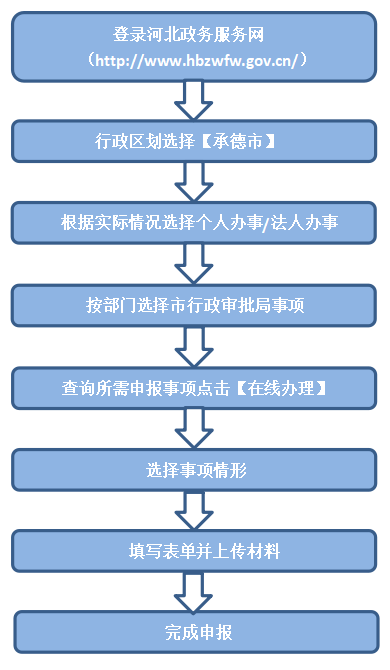 